5.3.24Finnish Interreg Europe - Info Day on 4th April 2024 - Interreg Europe - infotilaisuus 4.4.2024Interreg Europe 2021-2027-ohjelman kolmanteen hakukierrokseen liittyen järjestetään torstaina 4.4. klo 10.00-12.30 infotilaisuus Kuntatalolla (Toinen linja 14) Helsingissä. Ohjelman sihteeristön edustaja Jason Martinez esittelee ohjelman sekä keskeisiä haussa huomioitavia asioita. Esittelyssä on ensimmäisellä hakukierroksella rahoitettuja hankkeita ja suomalaisten kumppaneiden näkemyksiä hankeyhteistyöstä. Lisäksi kuullaan kokemuksia Policy Learning Platformin kautta rahoitetusta Peer Review-tarkastelusta. Maiju Jolma-Taylor Lapin liitosta kertoo suomalaistoimijoiden mahdollisuudesta hakea ohjelmasta rahoitettavaksi hyväksytylle hankkeelle kansallista vastinrahoitusta. Webinaarin päätteeksi Pasi Rantahalvari työ- ja elinkeinoministeriöstä tuo esiin huomioitaan Interreg Europe-yhteistyöstä.Tilaisuus järjestetään Kuntatalolla, osoite Toinen linja 14, Helsinki. Toivomme että mahdollisimman moni pääsisi paikan päälle, mutta tarjoamme myös etäosallistumismahdollisuuden. Tilaisuuden kieli on pääosin englanti. Etäosallistumisesta ilmoittaneille lähetetään linkki paria päivää aiemmin.Ohjelmasihteeristö avaa omilla verkkosivuillaan tähän tilaisuuteen kytkeytyvän erillisen ilmoittautumislinkin, josta voi varata ajan iltapäivälle Jason Martinezin kanssa oman projekti-idean läpikäymistä varten.Programme 4th April 10-12.30, House of Municipalities, Toinen linja 14, Helsinki:Key features Interreg Europe 3rd Call / Jason Martinez, Interreg Europe Joint SecretariatKey features of national Co-financing / Maiju Jolma-Taylor, Regional Council of Laplandpresentations of projects with Finnish Lead Partner/Project Partnerexperiences of a peer review / Harri Kuusela, Regional Council of Päijät-Hämesome remarks concerning Interreg Europe - co-operation / Pasi Rantahalvari, Ministry of Economic Affairs and Employment of FinlandLinkki Ilmoittautumiseen/Link to registration, DL 27.3.:https://link.webropolsurveys.com/S/350CE9313E699BC4Lisätietoja/Information:kehittämispäällikkö Annukka Mäkinen, annukka.makinen@kuntaliitto.fi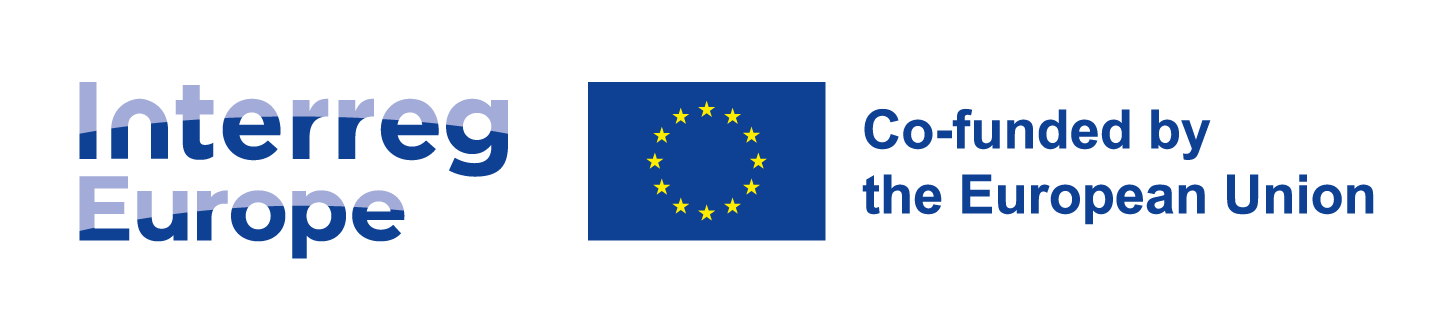 